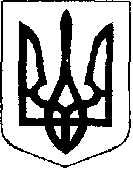 У К Р А Ї Н АЖовківська міська радаЛьвівського району Львівської області36-та чергова сесія VIІІ-го демократичного скликанняРІШЕННЯвід 31.03.2023 року    № 118	             м. ЖовкваПро надання дозволу на розробку детального плану території земельної ділянки по зміні цільового призначення з «для ведення особистого селянського господарства» на «для індивідуального садівництва» з кадастровим номером:   4622788800:10:000:0168   площею 1,0000 га яка розташована за  межами с. Сопошин .Львівського району Львівської області.           Розглянувши заяву гр. Доманицького Віталія Ігоровича номер 03-05/989 від 27.12.2022 р., та долучені документи,  керуючись  ст. 12, 39 Земельного Кодексу України, ст. 19, 24 Закону України «Про регулювання містобудівної діяльності», ст. 26 Закону України «Про місцеве самоврядування в Україні», враховуючи висновок постійної комісії з питань земельних відносин, земельного кадастру, планування території, будівництва, архітектури, охорони пам’яток, історичного середовища, природокористування та охорони довкілля Жовківська міська радаВ И Р І Ш И Л А:1.  Надати дозвіл на розробку детального плану території земельної ділянки по зміні цільового призначення з «для ведення особистого селянського господарства» на «для індивідуального садівництва» з кадастровим номером:   4622788800:10:000:0168   площею 1,0000 га яка розташована за  межами с. Сопошин .Львівського району Львівської області.2.  Виконкому міської ради виступити замовником  детального плану території земельної ділянки по зміні цільового призначення з «для ведення особистого селянського господарства» на «для індивідуального садівництва» з кадастровим номером:   4622788800:10:000:0168   площею 1,0000 га яка розташована за  межами с. Сопошин .Львівського району Львівської області.3.  Фінансування робіт здійснити за кошти заявника.4. Контроль за виконанням рішення покласти на постійну комісію з питань земельних відносин, земельного кадастру, планування території, будівництва, архітектури, охорони пам’яток, історичного середовища, природокористування та охорони довкілля (Креховець З.М.).Міський голова						                  Олег ВОЛЬСЬКИЙ 